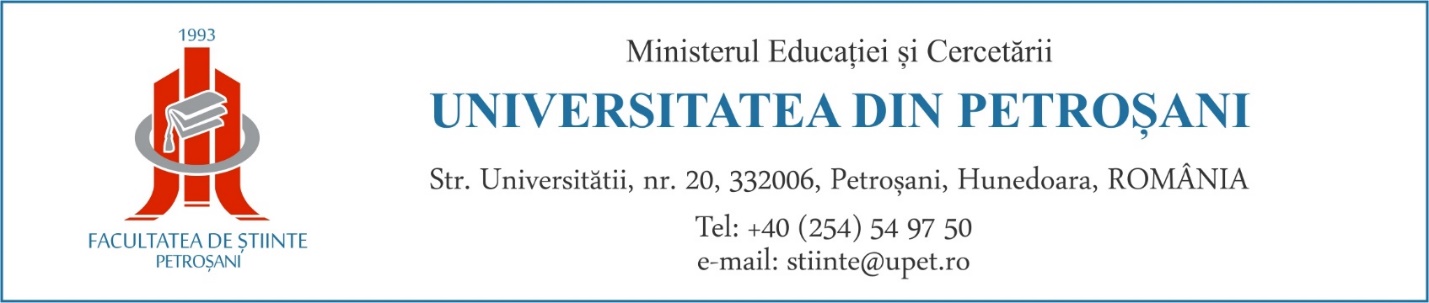 Programarea examenelor din sesiunea de restanţe 1-7.03.2021studii universitare de licenţă şi masterObs. Studenții care doresc să participe la sesiunea de reexaminare din perioada 1-7.03.2021 vor transmite prin email, la adresa stiinte@upet.ro, o cerere în care se specifică toate disciplinele la care solicită participarea la reexaminare până la data de 25.02.2021, ora 1500.Nr. ............. /............................Aviz Decan,Doamna Decan,	Subsemnatul(a) ..................................................................., student(ă) în anul universitar 20...... -  20......,  vă rog să îmi aprobaţi reexaminarea la următoarele discipline:	Achitarea taxei de reexamninare se poate face prin modul UMS plăți online / Alte plăți sau la casieria universităţii, iar dovada efectuării plății se va atașa cererii de reexaminare.Adresa de e-mail: …………………………………Telefon de contact: ………………………............. Sunt de acord cu prelucrarea datelor cu caracter personal în scopul gestionării activității de management universitar.Nr. crt.Cadru didactic01.03.2021 - 07.03.202101.03.2021 - 07.03.2021Forma de examinareNr. crt.Cadru didacticDataOraForma de examinareProf. univ. dr. Man Mariana02.03.202109ooContab. fin. (MN, FB) - Față în fațăContab. fin. I (CIG) - Față în fațăProf. univ. dr. Man Mariana02.03.202113ooContab. fin.  (MN, FB) - On-lineContab. fin. I (CIG) - On-lineProf. univ. dr. Man Mariana03.03.202109ooBazele contab. I (CIG) - Față în fațăContab. de gest. (CIG) - Față în fațăTeorie contab. si raportare fin. (CA) - Față în fațăProf. univ. dr. Man Mariana03.03.202113ooBazele contab. I (CIG) - On-lineContab. de gest. (CIG) - On-lineTeorie cont si raportare fin (CA) - On-lineConf. univ. dr. Ciurea Maria04.03.202110ooOn-lineConf. univ. dr. Ciurea Maria04.03.202112ooFață în fațăConf. univ. dr. Dobre Baron Oana04.03.202117ooOn-lineConf. univ. dr. Drigă Imola02.03.202116ooOn-lineConf. univ. dr. Dura Codruţa02.03.202118ooOn-lineConf. univ. dr. Guţă Anca01.03.202112ooOn-lineConf. univ. dr. Isac Claudia01.03.202116ooOn-lineConf. univ. dr. Monea Alin03.03.2021Licență - 15ooOn-lineConf. univ. dr. Monea Alin03.03.2021Master - 17ooOn-lineConf. univ. dr. Monea Mirela05.03.202117ooOn-lineConf. univ. dr. Niţă Dorina03.03.202110ooOn-lineConf. univ. dr. Niţescu Alina02.03.202117ooOn-lineConf. univ. dr. Răscolean Ilie03.03.202116ooOn-lineConf. univ. dr. Slusariuc Gabriela02.03.202111ooOn-lineLector univ. dr. Cenușe Melinda02.03.202112ooOn-lineLector univ. dr. Păun Ana06.03202110ooOn-lineLector univ. dr. Rakos Ileana04.03.202110ooOn-lineLector univ. dr. Răvaş Bogdan04.03.202109ooOn-lineLector univ. dr. Răvaş Oana06.03.202112ooOn-lineLector univ. dr. Ungureanu Adelin03.03.202114ooOn-lineDr. Preda Ana07.03.202112ooOn-lineProf. univ. dr. Andrioni Felicia03.03.202112ooOn-lineConf. univ. dr. Dumbravă Gabriela02.03.202116ooOn-lineConf. univ. dr. Hirghiduş Ion02.03.202117ooOn-lineConf. univ. dr. Pârvulescu Ion07.03.202110ooOn-lineConf. univ. dr. Stelescu Ioan05.03.202111ooOn-lineLector univ. dr. Dronca Mariana03.03.202111ooOn-lineLector univ. dr. Fulger Valentin02.03.202110ooOn-lineLector univ. dr. Hulea Laviania01.03.202112ooOn-lineLector univ. dr. Matei Dana01.03.202110ooOn-lineLector univ. dr. Prodanciuc Robert07.03.202112ooOn-lineLector univ. dr. Schmidt Mihaela01.03.202117ooOn-lineLector univ. dr. Stegar IrinelAsist.univ. dr. Pleșan Niculeta05.03.202117oo14ooOn-lineLector univ. dr. Costa Cristian03.03.202110ooOn-lineLector univ. dr. Ilioni Cristian03.03.202110ooOn-lineLector univ. dr. Marica Laura03.03.202110ooOn-lineConf. univ. dr. Dobriţoiu Maria02.03.202119ooOn-lineConf. univ. dr. Noaghi Sorin05.03.202116ooOn-lineȘef lucr. dr. Corbu Corina04.03.202117ooOn-lineLector univ. dr. Martinescu Mădălina02.03.202110ooOn-lineLector univ. dr. Mitran Cătălin06.03202116ooOn-lineȘef lucr. dr. Niţescu Anne-Marie05.03.202112ooOn-lineLector univ. dr. Popescu Anamaria02.03.202109ooOn-lineLector univ. dr. Stoicuța Nadia03.03.202111ooOn-lineLector univ. dr. Stoian Sorin-Mirel04.03.202117ooOn-lineLector univ. dr. Tomescu Mihaela04.03.202117ooOn-lineLector univ. dr. Tudoroiu Elena06.03.202114ooOn-lineLector univ. dr. Vladislav Daniel01.03.20210830On-lineProf. univ. dr. Buia GrigoreLector univ.dr. Nimară Ciprian02.03.202111ooOn-lineProf. univ. dr. Edelhauser Eduard01.03.202117ooOn-lineProf. univ. dr. Ionică Andreea04.03.2021ECTS 31 - 09ooOn-lineProf. univ. dr. Ionică Andreea04.03.2021MN 31 - 10ooOn-lineProf. univ. dr. Irimie Sabina04.03.202109ooOn-lineConf. univ. dr. Ghicajanu Mihaela05.03.2021ECTS + CIG -10ooOn-lineConf. univ. dr. Ghicajanu Mihaela05.03.2021MN 21 - 11ooOn-lineConf. univ. dr. Ghicajanu Mihaela05.03.2021MSA 21 + MRU 21 - 17ooOn-lineConf. univ. dr. Băleanu Virginia03.03.202116ooOn-lineȘef lucr. dr. Csiminga Diana02.03.202111ooOn-lineȘef lucr. dr. Iloiu Mirela02.03.202110oo-13ooOn-lineȘef lucr. dr. Iloiu Sorin Radu03.03.202110ooOn-lineȘef lucr. dr. Mangu Sorin03.03.202109ooOn-lineȘef lucr. dr. Munteanu Rareş02.03.202109ooOn-lineUniversitatea din PetroșaniStudii universitare de:  licență    /  master Facultatea de ȘtiințeForma de învățământ:   IF  Programul de studiu (specializarea):  .....................Anul de studiu:  ...............Forma de finanțare:  buget     /  taxă  DisciplinaCadrul didactic examinatorDisciplinaCadrul didactic examinatorData,Semnătură student(ă),..........................................................